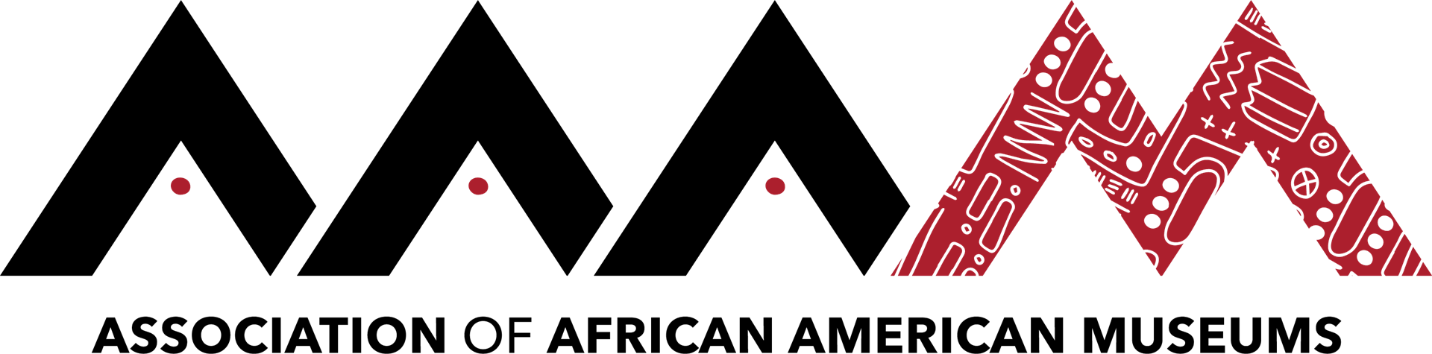  2019 Annual Conference | Jackson, MississippiJuanita MooreClick here to schedule your 15-minute Speed Networking Session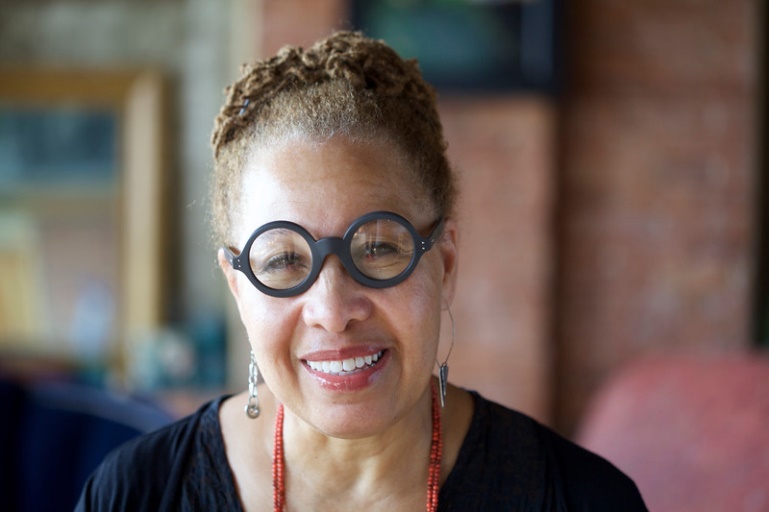 